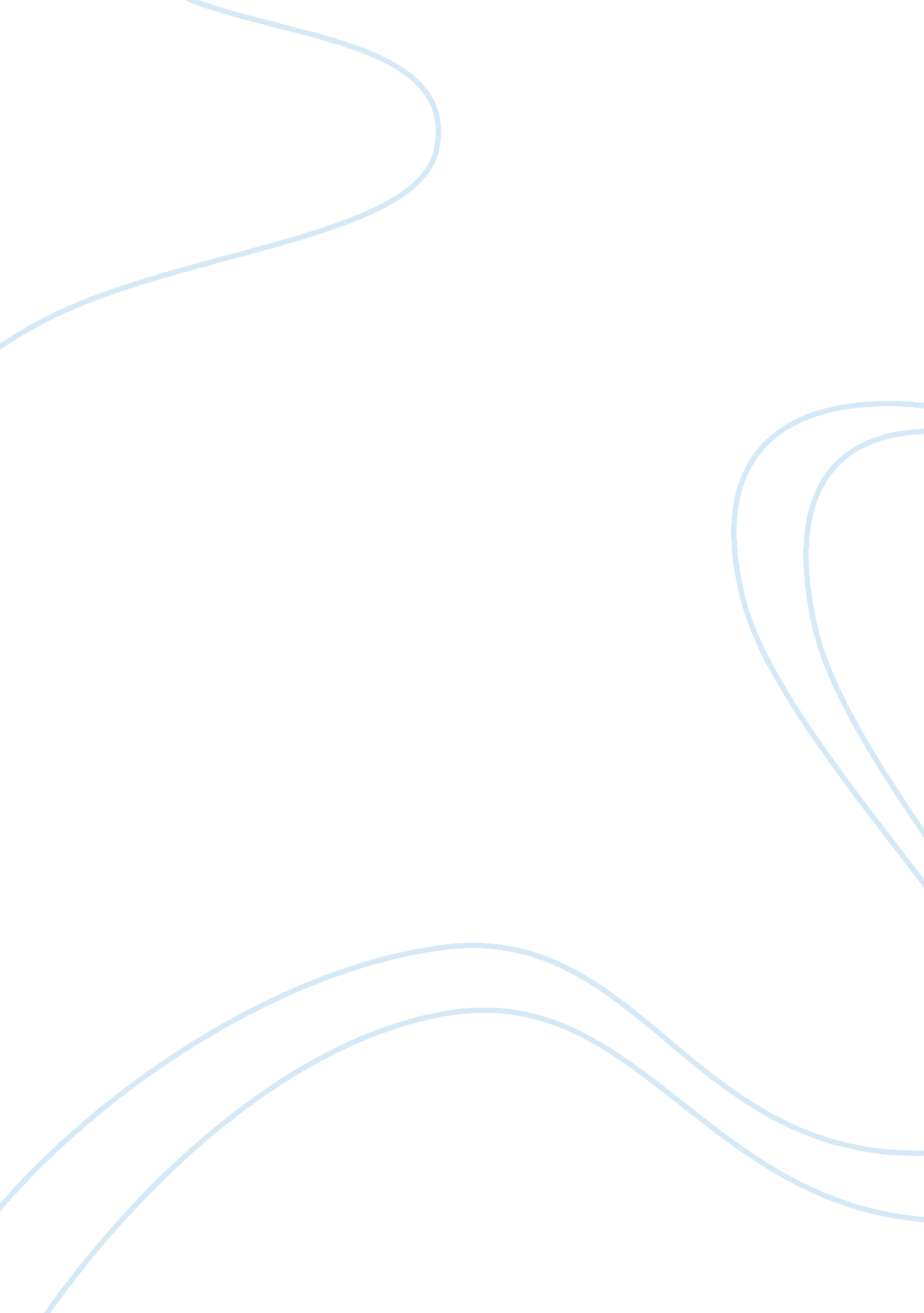 Children speech and language development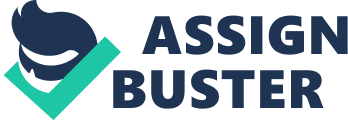 From the clip of birth to three old ages. children’s encephalon known to turn rapidly. This makes it really of import for early intercession to handle autism upset at this age. It needs a therapy hence during this age the kids have non yet started traveling to school therefore really available for this exercising. Besides at this age kids have less deep-rooted wonts. This makes it easier to halt this behaviour for it might turn to intractable one time left for a long period. 2. The crisp rise may be because most aggregate media in most states have no entree to the right information. It is besides because of people pretermiting vaccinums and its linear. There is a batch of quicksilver nowadays in many vaccinums and this accelerates the development of autism among kids. Mercury is non merely harmful but it is toxic to our encephalons. 3. Naturalistic this is because it orients the kid to the practical universe. The kids learns from the environment in which they live in and besides base on balls. In this instance. pupils learn more on themselves and the environment as a whole. In so making the kids develop themselves as they interact with the remainder of the universe. The environmental part to children’s address and linguistic communication acquisition is put in to burden by analysists. Skinner ( 1957 ) . 4. An effectual intercession may hold the undermentioned elements: “ Child talk” communicating form. They should be outgrown good to avoid conveying larning jobs to the kid. One should do certain that communicating accomplishments are learned by the kid before she is five old ages old. this is the age when the encephalon is developing rapidly. The engagement of a diagnosticians is really of import to kids with address upset. The child’s instructor should be cognizant of the best method to present the communicating accomplishments to the kid during category clip. The household of the kid should besides be involved during the development of aims and methods of easing the most effectual therapy. Counselors can be included for the suggestion of effectual schemes which will help in associating the several stages of development. The component of engineering should be considered and the usage of communicating systems which chiefly requires electronics. These are really of import for people with physical cubic decimeter disablements. Brise. A. ( 2000 ) . 5. It is a spot hard for for address to be replaced by reading during larning English because Peoples can non wait to larn alternatively of doing address because it is easier to go through the needed information without much battle. Address is besides the first and the quickest thing to be learn even before kids start go toing schools. The accomplishments needed to counterbalance for kids with ocular damages are: tools use and utilizing alterations. Tools like Braille for communicating are really of import. Use of computing machines and versions for composing. 6. Some of the compensation required for ocular damage are utilizing tools for illustration spectacless. affecting educational undertakings for the kids and supplying chances that enable the pupils to interact with the environment. The instructor can besides utilize big Hagiographas on the board and do usage of recorded stuffs. The usage of assistive engineering is of importance particularly during the authorship pattern. Leisure activities should besides be provided to these people for the development of accomplishments. Personal direction should be allowed to visually impaired pupil who in order for them to judge their abilities and accomplishments. This will help them unrecorded independently. Social interactions should extremely be considered to enable the kids grow in a relationship universe. This will help them work out their jobs for company intents. Mobility of the pupils either through travelling or holding field daies should be put into consideration for it will assist them understand the universe better they live better. 7. A kid with damage may it be wellness or physical. will ever be isolated by the remainder who are healthy and fit. This isolation leads to loneliness among the impairment kids. They ever lack spouses to play with and to appreciate them. This in bend may take to hapless societal development of the kid. They frequently depend on themselves and merely small aid is received from their parents. Many people and communities see these people as a bad portents in the society and may look for any manner to end them even before they reach the age of 10. Many people will look down upon them doing them loss their self perceptual experience. This bad perceptual experience from many people on kids with physical damage should be avoided and alternatively debut of places to care for them be introduced. 8. Particular course of study should be provided for handicapped people. Teaching patterns should be of high category and clear treatments made. More concentration should be made on these people compared to those without particular demands. 9. Bright pupils besides require particular instruction because this is a disablement of a sort. They should ne’er be assorted with the slow scholars because they try to understand rapidly to others. 10. Teachers should do certain that they organize a category treatment for all the pupils to take part in. this vigorous exercising will do all the pupil feel of import and equal. The instructor should form for a games while learning or during break hours. This will do all participate and review them excessively. Community service is of import to all. This will do the pupil serve the community they live in. Both local and international internships should be organized for handicapped pupils this besides make them experience portion and package of the community. Lesson program by the instructors should be available to all the scholars. Mentions. Skinner. D. ( 1957 ) . Children address and linguistic communication development. Harvard university imperativeness. Brise. A. ( 2000 ) . Communication upsets among the immature people. Arlington. 